Институт ___ Институт цифровых технологий и экономики ___Кафедра ___Менеджмент_______________________О Т Ч Е ТПо учебной практике______Телеговой Анастасии Сергеевны,Фамилия И.О. обучающегося в род. падежеобучающего(ей)ся в группе ЗУПм-1-18_ по образовательной программе_____38.04.02 Менеджмент________ указывается наименование направленности ОПнаправления подготовки ____«Управление проектами»_____указывается код и наименование направления подготовкиОТЧЕТ ПРОВЕРИЛРуководитель практики_____________________ «_____» _______________ 201__ г.ОЦЕНКА при защите отчета: ______________________________Казань, 2019 г.У Т В Е Р Ж Д А ЮЗав.кафедрой  А.В. Махиянова                                                                                                     “_____”__________________20____  г.ИНДИВИДУАЛЬНОЕ ЗАДАНИЕна производственную практикуНаправление подготовки       38.04.02  МенеджментОбразовательная программа    Управление проектамиВыпускающая кафедра   МенеджментМесто прохождения практики   ___ ФГБОУ ВО КГЭУ _______________________  Обучающийся    _Телегова Анастасия Сергеевна, 2 курс, ЗУПм-1-18Период прохождения практики    28.10.19-23.12.19Руководитель практики от Университета _____________________________Индивидуальное задание на практику:  Развитие системы управления человеческим капиталом ФГБОУ ВО КГЭУГрафик (план)  проведения практики с перечнем и описанием работ:Руководитель практики от Университета        __________________________  ____________________                                                                                                                          (подпись)                                 (расшифровка)Согласовано:Руководитель практики от профильной организации(Научный руководитель **)    _______________________  ________________                                                                                                (подпись)                           (расшифровка)С индивидуальным заданием ознакомлен  _______________________  ________________                                                                                                                            (подпись)                         (ФИО обучающегося)ВведениеЧеловеческий капитал – это запас, структура и характер знаний, интеллектуальный потенциал (опыт и возможности использования знаний в решении проблем), навыки деятельности, мотивации, образование, жизненный и трудовой опыт, здоровье, географическая мобильность, возможность поиска и получения информации.Актуальность темы объясняется тем, что на сегодняшний день понятие «человеческий капитал» приобретает большое значение не только для экономистов – теоретиков, но и для отдельных компаний и организаций. Резко возрос интерес экономической науки к человеческим созидательным способностям, к путям их становления и развития.В большинстве компаний начинают придавать большое значение накоплению человеческого капитала, как самого ценного из всех видов капитала. Изучение проблем повышения эффективности использования производительных сил людей, реализующихся в современных условиях в форме человеческого капитала, является не просто актуальным, а выдвигается в разряд первоочередных задач в структуре социально – экономических исследований.Предметом изучения учебной практики является организация ФГБОУ ВО Казанский государственный энергетический университет.Объектом изучения является система управления человеческим капиталом в данной организации.Результаты выполненного индивидуального заданияПервые попытки создания высшего учебного заведения энергетического профиля в Казани были ещё в 1930 году. Тогда был открыт Казанский энергетический институт (КЭИ), который находился по адресу улица Комлева, дом 6. Первым директором института был А. Г. Ганеев. В первый набор было принято 110 человек. Обучение осуществлялось по двум специальностям: "Промэнергетика" и "Центральная электрическая станция". КЭИ проработал всего пять учебных семестров и был закрыт уже в 1933 году. Но всё же вуз успел сделать несколько выпусков.10 сентября  1897 года ‒ открыто Казанское промышленное училище ‒ готовило специалистов электротехников для губерний и городов всей России. Первая центральная электрическая станция в Казани построена в 1897 году.Вопросы электротехнического образования в средних учебных заведениях обсуждались в общероссийском масштабе на II (1902 г.) и V (1909 г.) Всероссийских электротехнических съездах.Сентябрь 1905 г. ‒ преподавание электротехники введено в Казанском Александровском училище, в 1906 г. ‒ прекращено.Май 1920 года ‒ Казанским губотделом народного образования разработана схема низшего, среднего и высшего электротехнического образования, открыт Казанский электротехникум.Март 1921 года ‒ на базе электротехникума создан Казанский электротехнический практический институт ‒ закрыт в 1922 году. Подготовка энергетиков ведется в Казанском политехническом институте, созданном на базе Казанского промышленного училища.В 1930 году ликвидируется Казанский политехнический институт, открывается Казанский энергетический институт.В 1960‒е годы стала ощущаться нехватка специалистов‒энергетиков. И тогда, 18 июля 1968 года, был открыт Казанский филиал Московского энергетического института (КФ МЭИ). Первым ректором (проректором МЭИ по Казанскому филиалу) стал Геннадий Фёдорович Быстрицкий. Первые годы занятия проходили в помещениях общежития "Таттеплоэнергостроя". Уже в сентябре 1968 года началось строительство первых двух корпусов для КФ МЭИ ("А" и "Б").  В 1969 году открыто подготовительное отделение "Рабфак".В конце 1970 года построен учебно‒лабораторный корпус "А".В 1972 году построен учебно‒лабораторный корпус "Б".В 1982 году было построено первое общежитие для студентов по адресу улица 2‒я Юго‒Западная, дом 26. Общежитие было рассчитано на 534 места.В 1988 году закончено строительтво учебно‒лабораторного корпуса "В".С 1992 года вуз переходит на уровневую систему образования. Начинается подготовка бакалавров и магистров.В 1994 году создан факультет электронной техники и автоматизации.С 1995 года начат приём студентов в аспирантуру.Создан факультет энергоснабжения и Центр довузовской подготовки.В 1997 году образован научно‒исследовательский институт проблем энергетики при Казанском филиале МЭИ. Создан инженерно‒экономический факультет.В 1999 году Казанский филиал МЭИ переименован в Казанский энергетический институт, построен учебно‒лабораторный корпус "Г"; вышел в свет первый выпуск всероссийского журнала "Известия высших учебных заведений. Проблемы энергетики".18 октября 2000 года Казанский государственный энергетический институт получил статус университета и переименован в Казанский государственный энергетический университет.В 2001 году при КГЭУ открывается Малый энергетический колледж.В 2002 году упраздняется отдел аспирантуры, и открывается отдел аспирантуры и докторантуры. Начинается приём в докторантуру.В 2003 году созданы институт теплоэнергетики и гуманитарный факультет.В 2004 году созданы институт электроэнергетики и электроники, институт экономики и социальных технологий, факультет энергомашиностроения.В 2005 году завершено строительство учебно‒лабораторного корпуса "Д".В 2008 году КГЭУ исполнилось 40 лет.В 2010 году было открыто второе общежитие для студентов на 256 мест, расположенное рядом с первым общежитием.В 2011 году университет получил статус Федерального государственного бюджетного образовательного учреждения высшего профессионального образования и новую бессрочную лицензию на право оказания образовательной деятельности.В 2013 году был реорганизован факультет энергомашиностроения; институт экономики и социальных технологий переименован в институт экономики и информационных технологий. Началось строительство двух учебных полигонов на территории КГЭУ. Готовятся к открытию Инновационный центр «Энергосбережения и энергоэффективности», учебный полигон с котельным оборудованием ООО «Бош ‒ термотехника». Энергетический университет отмечает свое 45‒летие.В апреле 2015 года на территории КГЭУ открыт Многопрофильный научно‒технический центр Danfoss.В сентябре 2015 года достроено 19‒этажное общежитие, которое стало третьим студенческим общежитием КГЭУ.В марте 2019 года прошла презентация Центра прикладных компетенций «ElectroSkills», расположенного в корпусе "Г".Центр предназначен для подготовки участников для конкурса «World Skills» в компетенции «Электромонтажные работы»; обучения студентов университета рабочей профессии «Электромонтер по ремонту и обслуживанию электрооборудования».Центр создан благодаря поддержке компании Shneider Electric, которая  предоставила установочные изделия; аппараты защиты, управления, учета и автоматизации; кабеленесущие системы.Статус университета вуз получил в 2000 году на базе Казанского филиала МЭИ. Казанский филиал был создан в 1968 году и в 2018 году вуз отметит своё 50‒летие. На протяжении девяти лет вузом руководил член‒корреспондент Российской академии наук, заслуженный деятель науки и техники Российской федерации и республики Татарстан, доктор технических наук, профессор Юрий Гаязович Назмеев. С 2003 года ректором ВУЗа являлся доктор физико‒математических наук, профессор, лауреат ордена им. М. Ломоносова, заслуженный деятель науки РТ Юрий Яковлевич Петрушенко. В конце 2011 года Казанский государственный энергетический университет возглавил кандидат технических наук, доцент Эдвард Юнусович Абдуллазянов.Казанский государственный энергетический университет является одним из трёх специализированных энергетических вузов в стране (другие два — Московский энергетический институт (Технический университет) и Ивановский государственный энергетический университет) и занимает одно из ведущих мест в регионе по уровню образования, технической оснащенности и условиям для научной работы и учебного процесса. В университете ведется подготовка специалистов по 14 направлениям подготовки бакалавров и магистров и по 11 направлениям подготовки дипломированных специалистов (31 специальности) по дневной, вечерней и заочной формам обучения.Университет ведет подготовку специалистов для энергосистем приволжского региона, а также для стран ближнего и дальнего зарубежья. Студенты проходят практику на энергетических предприятиях города Казани, Республики Татарстан и приволжского региона. Сегодня в университете обучаются около девяти тысяч студентов и аспирантов из различных регионов Российской Федерации, стран СНГ, Азии и Африки.Университет осуществляет переподготовку кадров и повышение квалификации специалистов в различных областях производства, науки и техники.Учебный процесс обеспечен высококвалифицированными кадрами. Более 21,2% (576 чел.) преподавателей — это доктора наук, профессоры, 70,2% имеют ученые степени и звания (доктора наук — 73 чел., кандидаты наук — 328 чел.). По уровню квалификации профессорско‒преподавательского состава КГЭУ занимает одно из ведущих мест среди всех технических университетов России.На базе КГЭУ осуществляет свою деятельность научно‒исследовательский институт проблем энергетики, призванный решать задачи в областях тепло‒ и электроэнергетики, электротехники и электроники, охраны окружающей среды и рационального использования ресурсов Республики Татарстан, Поволжья и Западного Урала. По объему и уровню выполняемых научных работ КГЭУ является одним из лучших вузов Российской Федерации.Университет оснащен современной корпоративной информационно‒вычислительной сетью, объединяющей все подразделения КГЭУ, успешно использующейся в учебном процессе и научных исследованиях, классами Интернет.В университете имеется издательско‒полиграфический комплекс, оснащенный современным оборудованием для выпуска книг, учебно‒методической литературы, научных журналов и т. д.Библиотека КГЭУ располагает несколькими читальными залами и обладает наиболее полным фондом литературы в области энергетики. Весь книжный фонд библиотеки отражен в электронных каталогах общеуниверситетской компьютерной сети со свободным доступом пользователей.Международное сотрудничество является жизненно важным компонентом деятельности высших учебных заведений. Оно демонстрирует работу университета и задает стандарты мировых лидеров по изучению передовых тенденций и новых знаний, без которых невозможно представить современное образование. Казанский государственный энергетический университет ведет работу по развитию сотрудничества с иностранными образовательными организациями, международной академической мобильности обучающихся, педагогических, научных кадров, привлечению иностранных граждан к обучению, направление обучающихся, педагогических и научных работников в иностранные образовательные организации.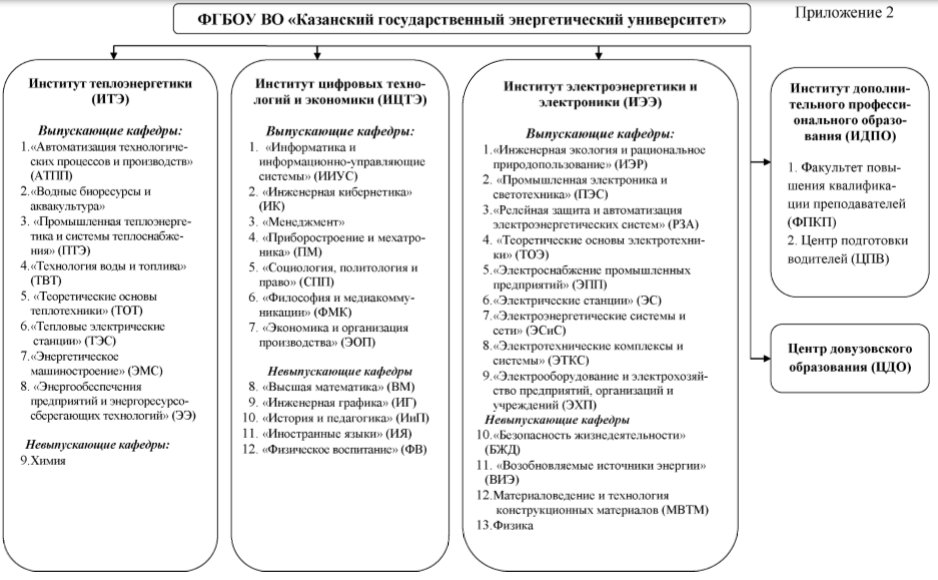 Рисунок 1.1- Организационная структура Университета (по институтам)За несколько последних лет КГЭУ улучшает показатели международной деятельности, оставаясь конкурентоспособным вузом на рынке образовательных услуг. Студенты из иностранных государств целенаправленно выбирают Энергетический университет, опираясь на рекомендации выпускников и гостей нашего университета.Кадровый потенциал КГЭУ активно реализуется в участии в международных образовательных и научных программах.В настоящее время одной из ключевых задач в России является удовлетворение потребностей энергетической отрасли в кадрах нового поколения, заблаговременное формирование необходимых образовательных и научных компетенций под перспективные технологии будущего. С целью решения данной задачи представители академического сообщества ряда европейских стран разработали и успешно реализуют образовательные программы, учитывающие потребности энергетиков и, благодаря одной из самых популярных программ Европейского Союза Erasmus+, делятся опытом с представителями академического сообщества других стран Европы и Азии.Анализ современной литературы, посвященной экономике труда и управлению персоналом, позволяет выделить следующие задачи, связанные с развитием кадрового потенциала той или иной организации, в том числе высшего учебного заведения:‒ подбор персонала: анализ информации о рынке рабочей силы, расчет потребности в кадрах, определение квалификационных характеристик должностей, конкурсный отбор персонала;‒ оценка персонала: оценка трудового потенциала работников, аттестация кадров;‒ адаптация персонала: адаптация молодых специалистов, наставничество и консультирование, развитие человеческих ресурсов;‒ обучение персонала: планирование развития персонала, профессиональная подготовка, повышение квалификации, переподготовка;‒ анализ качества трудовой жизни, степени удовлетворения важнейших личных потребностей через деятельность в организации, совершенствование условий труда, определение и корректирование морально‒психологического климата в коллективе;‒ мотивация и стимулирование деятельности персонала;‒ обеспечение социального развития организации: изучение причин социальной напряженности, разработка и координация социальных программ, организация медицинского обслуживания.Эти задачи могут быть объединены в функциональные блоки системы управления персоналом вуза.Анализ и оценку эффективности управления человеческим капиталом ФГБОУ ВО «КГЭУ» начнем с анализа кадрового обеспечения по направлениям подготовки обучающихся и возрастного состава ППС.В состав ФГБОУ ВО КГЭУ входят 3 института на правах факультетов: институт теплоэнергетики, институт электроэнергетики и электроники, институт цифровых технологий и экономики, в которых реализуются очная, очно‒заочная и заочная формы обучения. В целях развития деятельности университета в удовлетворении образовательных и профессиональных потребностей общества, профессионального развития специалистов и обеспечении соответствия их квалификации меняющимся условиям профессиональной деятельности и социальной среды создан Институт дополнительного профессионального образования, включающий Факультет повышения квалификации преподавателей и центр подготовки водителей.Численность работников КГЭУ на 31.12.2019 г. составляет 892 чел., в том числе основных работников 821 чел. Все подразделения в основном укомплектованы работниками в соответствии со штатным расписанием. Образовательный процесс в КГЭУ осуществляют 469 чел., работающих на штатной основе по госбюджетному и внебюджетному финансированию, в том числе преподавателей работающих в основном составе 423 человек, внешних совместителей 34 чел., привлечены к преподавательской деятельности из числа работников управленческих подразделений 12 чел. Численность других категорий персонала 398 чел., в т.ч. численность учебно‒вспомогательного персонала составляет 182 чел. Из ППС (осн.+ внеш.): ‒ имеют ученую степень доктора наук 79 чел., имеют ученую степень кандидата наук 277 чел., ученое звание профессора 48 чел., доцента ‒ 145 чел. Процент остепененности основного состава научно‒педагогических работников составляет 76,7%, по докторам наук 15,4%. В коллективе успешно работают 11 чел. из числа академиков и членов корреспондентов академий наук России, академий наук РТ, международных академий. Средний возраст преподавателей по направлению деятельности: Институт электроэнергетики ‒ 50 лет; Институт теплоэнергетики ‒ 49 лет; Институт цифровых технологий и экономики ‒ 50 лет. Средний возраст работников КГЭУ составляет 42 года (не включая ППС). В коллективе работают  207 чел. пенсионного возраста, что составляет 23%; число работников предпенсионного возраста (за 2 года до достижения пенсионного возраста) ‒35 чел. что составляет 4% от числа работающих.  Текучесть кадров на 1 января 2018 года составила 0,8%, что способствует своевременному обновлению коллектива в пределах нормы (3‒5 % в год), однако текучесть кадров остается высокой среди учебно‒вспомогательного персонала, который комплектуется в основном из наших студентов, увольняющихся по окончании обучения и работников столовой.Проводя анализ эффективности научной деятельности ППС мы можем наблюдать следующие результаты.Ежегодно работниками университета публикуется порядка 20 монографий, более 1200 докладов на симпозиумах, конгрессах и научно‒технических конференциях, в том числе зарубежных. Количество статей в 2019 году по сравнению с данными 2012 года выросло в 4,8 раз. Количество статей при аналогичных условиях, опубликованных в высокорейтинговых изданиях, индексируемых в базах данных Scopus и Web of Science выросло в 6,8 раз. В 2016 году сотрудниками ФГБОУ ВО «КГЭУ» опубликовано 18 монографий, 1117 научных статей, из них 982 опубликованы в изданиях, включенных в Российский индекс научного цитирования, 57 ‒ индексируемых в базе данных Web of Science, 123 ‒ в базе данных Scopus.Рост количественных показателей научно‒исследовательской деятельности работников университета сопровождается повышением их качества. Обоснованием служит рост количества цитирований публикаций в системе РИНЦ с 207 (2012 г.) до 982 (2019 г.). Казанский государственный энергетический университет с 1999 года выпускает научно‒технический и производственный журнал «Известия высших учебных заведений. Проблемы энергетики», с 2009 года журнал «Вестник КГЭУ». Оба журнала входят в Перечень рецензируемых научных изданий, в которых публикуются основные научные результаты диссертаций на соискание ученой степени кандидата наук, на соискание ученой степени доктора наук. Журналы включены в систему РИНЦ и международный подписной каталог периодических изданий «Ulrich’s Periodicals Directory». Тематика журналов охватывает различные отрасли знаний: энергетика, энергомашиностроение, электротехника, приборостроение, метрология, информационно ‒ измерительные приборы и системы, физика, математика, информатика и вычислительная техника, педагогика. Выпуски журналов размещаются на сайте Научной Электронной Библиотеки. В состав редакционной коллегии журналов входят известные ученые ряда вузов России и зарубежья, член‒корреспонденты РАН, ведущие специалисты научных лабораторий и исследовательских центров.Одним из направлений реализации потенциала человеческого капитала КГЭУ является охрана результатов интеллектуальной деятельности, их коммерциализация, а также информационное и патентно‒правовое обеспечение научно‒исследовательской деятельности университета. В 2019 году было подано 64 заявки на объекты промышленной собственности, по которым получены уведомления о поступлении заявок в Федеральный институт промышленной собственности, в том числе: ‒ 13 заявка на изобретения; ‒ 21 заявки на полезные модели, ‒ 30 заявок на государственную регистрацию программ для ЭВМ. За 2019 г. количество авторов, подавших заявки на изобретения, полезные модели, программы для ЭВМ, составило 102, из них 27 ‒ аспиранты, студенты и молодые преподаватели до 30 лет.На 31.12.2019 КГЭУ является патентообладателем и правообладателем исключительных прав на 1318 ОИС, в том числе: ‒ 265 патентов на изобретения, ‒ 771 патент на полезные модели, ‒ 281 свидетельство на программы для ЭВМ, ‒ 1 свидетельство на товарный знак.В 2019 году объем средств, полученных от коммерциализации РИД, составил 5,5 млн. рублей.В университете с 2019 года действует Центр поддержки технологий и инноваций второго уровня (далее ‒ ЦПТИ), сотрудники которого организуют следующие мероприятия: ‒ продвижение информационных продуктов ФИПС, ‒ проведение работы по разъяснению действующих законодательных актов в области интеллектуальной собственности, а также нормативных актов Роспатента по составлению и подаче заявок на получение охранных документов и поддержанию их в силе, ‒ популяризация знаний основ правовой охраны объектов ИС, ‒ оказание услуг пользователям по предоставлению доступа к патентным и не патентным информационным ресурсам (отечественным и зарубежным), предоставление базовых рекомендаций по лицензированию, ‒ проведение обучающих тренингов, семинаров по использованию патентных поисковых систем (ИПС ФИПС, PatentScope,Espacenet), ‒ участие в организации дистанционного обучения по курсам Академии ВОИС, ‒ оказание консультационной помощи пользователям по оформлению и подаче заявок на РИД и средства индивидуализации, ‒ оказание услуги по подаче заявок на РИД и средства индивидуализации в электронном виде с использованием аппаратных и программных средств ЦПТИ и др. Результаты научных исследований КГЭУ ежегодно экспонировались на выставках международного, российского и регионального уровней.Через участие в специализированных тематических и отраслевых выставочных проектах открываются возможности в демонстрации и продвижении конкурентоспособных разработок ведущих сотрудников и молодых специалистов КГЭУ на современном рынке товаров и услуг, привлечения к ним потенциальных инвесторов и заказчиков, обмене опытом и расширению партнерских связей, пропаганды технологий, оборудования, наукоемкой продукции и инноваций ученых КГЭУ среди регионов России и зарубежных государств.Говоря о мобильности научно‒педагогических работников и студентов вуза в рамках международных межвузовских обменов можно отметить то, что сотрудниками КГЭУ были выиграны международные и правительственные гранты на проведение исследований и прохождение стажировок.Результаты деятельности университета в 2019 году соответствуют запланированным в стратегии развития университета на 2016‒2020 годы, утвержденной на расширенном заседании УС КГЭУ 09.09.2015 года. Результаты Мониторинга эффективности вузов, проведенного МОиН РФ, показали твердые позиции в списке эффективных вузов. В последние три года университет выполняет все 7 ключевых показателей мониторинга вузов.Создана электронная информационно‒образовательная среда университета.Университет активно участвует в российских и международных рейтингах. В ряде рейтингов, таких как международный рейтинг ARES, национальный рейтинг вузов, рейтинг востребованности вузов университет улучшил свои позиции. Внедрена и действует система оценки эффективности деятельности ППС, учитывающая количественные и качественные показатели работы каждого преподавателя, внедрен эффективный контракт для ППСВ программе поэтапного совершенствования системы оплаты труда в государственных (муниципальных) учреждениях на 2012 ‒ 2018 годы, разработанной в соответствии с Указами Президента РФ №597 от 7.05.2012г. и №761 от 1.06.2012 г., определены пороговые значения отношения среднего заработка научно‒педагогического работника в образовательной организации (по всем видам финансового обеспечения (деятельности)) к средней заработной плате по экономике региона. Данный показатель в университете ежегодно перевыполняется. С 2012 г. в КГЭУ регулярно (дважды в год) проводится мониторинг эффективности деятельности кафедр, параллельно с 2016 г. в соответствии с решением УС от 27.01.2016, протокол №1 проводится мониторинг эффективности деятельности ППС дважды в год. Мониторинги показателей эффективности деятельности кафедр и ППС осуществляются в ИСУ КГЭУ. В этой системе планируются пороговые значения всех показателей, отслеживаются модераторами. По итогам мониторингов УМКО проводит анализ результативности деятельности ППС и кафедр и целом. Результаты оценки показателей эффективности являются информационной базой для ректората, и могут быть использованы при определении срока действия трудового договора, при материальном и моральном поощрении ППС.ЗаключениеПонятие человеческого капитала стало интенсивно использоваться мировой наукой, по достоинству оценившей роль интеллектуальной деятельности, выяснившей необходимость и высокую эффективность вложений в человеческий капитал. Концепция человеческого капитала играет центральную роль в современном экономическом анализе. Применение этого понятия дает новые возможности изучения таких важнейших проблем, как экономический рост, распределение доходов, место и роль образования в общественном воспроизводстве, содержание процесса труда. Объем человеческого капитала обусловлен условиями его формирования и развития.Поэтому большое значение имеют инвестиции в человеческий капитал на уровне семьи, где происходит накопление интеллектуальных и психофизиологических способностей человека, которые являются фундаментом для дальнейшего развития и постоянного совершенствования человеческого капитала личности. Человеческий капитал ‒ наиболее ценный ресурс современного общества, более важный, чем природные ресурсы или накопленное богатство.Из трактовки конкретного человека как составляющей основного капитала непосредственно вытекала необходимость разработки количественной оценки человеческого капитала. Правильная оценка человеческого капитала дает объективную оценку всего капитала компании, а также благосостояния общества в целом. Экономические оценки человеческого капитала стали широко использоваться как на микроэкономическом, так и макроэкономическом уровнях для определения величины национального богатства, потерь общества от войн, болезней и стихийных бедствий, в сфере страхования жизни, выгодности инвестиций в образование, здравоохранение, миграцию и для многих других целей.В ходе прохождения практики нами были проанализированы теоретические подходы к трактовке понятия «человеческий капитал», проанализирован состав и качество управления человеческим капиталом ФГБОУ ВО КГЭУ, рассмотрены возможные направления совершенствования управления человеческим капиталом ВУЗа. Задачи, поставленные в работе, выполнены. Цель учебной практики нами достигнута.Во время прохождения учебной практики была сформирована  готовность к саморазвитию, самореализации, использованию творческого потенциала (ОПК-1). В ходе сбора необходимой информации были сформированы компетенции, отвечающие за готовность к коммуникации в устной и письменной формах на русском и иностранном языках для решения задач профессиональной деятельности (ОК-3).  Написание отчета по итогам учебной практики сформировало способность к абстрактному мышлению, анализу, синтезу (ОК-1).Список использованных источниковАбанкина И. В., Осовецкая Н. Я. Определение потребности в магистрах по техническим специальностям // Вопр. образования. 2018. № 2.Алавердов, А. Р. Внедрение профессиональных стандартов в практику HR‒менеджмента как резерв повышения качества человеческого капитала современного банка и его общей конкурентоспособности / А.Р. Алавердов. ‒ М.: Синергия, 2018. ‒ 409c.Антикризис. Человеческий капитал. Новые возможности компании. Выпуск 3. ‒ М.: Юрайт, 2019. ‒ 376 c.Бездудная, Анна Методы формирования человеческого капитала / Анна Бездудная. ‒ М.: LAP Lambert Academic Publishing, 2012. ‒ 100 c. Быченко, Юрий Инновационный механизм устойчивого развития человеческого капитала / Юрий Быченко. - М.: LAP Lambert Academic Publishing, 2017. - 532 c. Гарафиев, И. Инновационный человеческий капитал и когнитивный труд работника / И. Гарафиев. - М.: Бибком, 2015. - 146 c.Гогитидзе, Мери Интеллектуализация воспроизводства человеческого капитала / Мери Гогитидзе. - М.: LAP Lambert Academic Publishing, 2016. - 188 c.Голованова, Е. Н. Инвестиции в человеческий капитал предприятия / Е.Н. Голованова, С.А. Лочан, Д.В. Хавин. - М.: ИНФРА-М, 2017. - 959 c.Головин, Максим Национальный человеческий капитал: моногр. / Максим Головин. - М.: LAP Lambert Academic Publishing, 2015. - 507 c.Гришечкина, Дарья Накопление финансового, физического и человеческого капитала / Дарья Гришечкина. - М.: LAP Lambert Academic Publishing, 2017. - 116 c.Грузков, Игорь Владимирович Воспроизводство человеческого капитала в условиях формирования инновационной экономики России. Теория, методология, управление: моногр. / Грузков Игорь Владимирович. - М.: Экономика, 2018. - 129 c. Диденко, Д.В. Интеллектуалоемкая экономика: человеческий капитал в российском и мировом социально-экономическом развитии: моногр. / Д.В. Диденко. - М.: Алетейя, 2015. - 989 c.Диденко, Дмитрий Интеллектуалоемкая экономика. Человеческий капитал в российском и мировом социально-экономическом развитии / Дмитрий Диденко. - М.: Алетейя, 2015. - 408 c.Дресвянников, В.А. Комплексная методология оценки человеческого интеллектуального капитала / В.А. Дресвянников. - М.: КноРус, 2017. - 605 c.Курнышева, И. Р. Особенности человеческого капитала российской экономики в конкурентном мире: моногр. / И.Р. Курнышева. - М.: Синергия, 2018- 886 c.КГЭУМИНИСТЕРСТВО НАУКИ И ВЫСШЕГО ОБРАЗОВАНИЯ РОССИЙСКОЙ ФЕДЕРАЦИИФедеральное государственное бюджетное образовательное учреждение высшего образования«КАЗАНСКИЙ ГОСУДАРСТВЕННЫЙ ЭНЕРГЕТИЧЕСКИЙ УНИВЕРСИТЕТ»КГЭУМИНИСТЕРСТВО НАУКИ И ВЫСШЕГО ОБРАЗОВАНИЯ РОССИЙСКОЙ ФЕДЕРАЦИИ Федеральное государственное бюджетное образовательное учреждение высшего образования«КАЗАНСКИЙ ГОСУДАРСТВЕННЫЙ ЭНЕРГЕТИЧЕСКИЙ УНИВЕРСИТЕТ»№п/пПеречень и описание работСроки выполнения(график) 1Изучение уставных и разрешительных документов ФГБОУ ВО КГЭУ с 28.10.2019-16.11.20192Ознакомление с общей характеристикой ФГБОУ ВО «КГЭУ», описание основного вида деятельности и структурных подразделенийс 17.11.2019-29.11.20193Анализ и оценка развития системы управления человеческим капиталом ФГБОУ ВО КГЭУс 30.11.2019-23.12.2019